Town Administrator ReportMay 18, 2020OLD BUSINESSClearGov and HR contracts have been signed and returned.  McNamara Hauling contract is being reviewed by Town Counsel.  Closing for part time Conservation Agent is May 20.Zoom meetings on the Ameresco project:  Several communities are seeking MMA support to change the SMART II requirement that municipalities are required to take all the energy produced by a ground mounted solar project on public land.  NEW BUSINESS TIP project at Allen, East Longmeadow Road, Somers Road & Wilbraham Road: Presentation to the BoS on May 18No quotes yet from Smith Associates and Sherman and Frydryk for the landfill parcel merger. Municipal Vulnerability Project:  The Highway Superintendent and I met with engineers at two culverts on north Main Street to view potential projects under the MVP.   Town Hall was sanitized on May 13.UPCOMINGMay 25 – Board of Selectmen MeetingsMay 19 – Emergency Management CommitteeMay 20 – Department Heads and Staff Meeting June 15 – Annual Town MeetingJune 22 – Town Election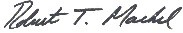 Robert T. Markel, PhDInterim Town AdministratorTown of Hampden